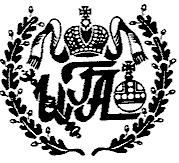 ЧАСТНОЕ УЧРЕЖДЕНИЕ ВЫСШЕГО ОБРАЗОВАНИЯ«ИНСТИТУТ ГОСУДАРСТВЕННОГО АДМИНИСТРИРОВАНИЯ»Положение о порядке освоения наряду с учебными дисциплинами (модулями) по осваиваемой образовательной программе любых других учебных дисциплин (модулей), преподаваемых в Частном учреждении высшего образования «Институт государственного администрирования»Москва – 2019Общие положенияПоложение об освоении наряду с учебными предметами, курсами, дисциплинами (модулями) по осваиваемой образовательной программе других учебных предметов, курсов, дисциплин (модулей), преподаваемых в университете (далее – Положение) разработано в соответствии с Федеральным законом от 29.12.2012 г. № 273-ФЗ «Об образовании в Российской Федерации», Приказ Минобрнауки России от 05.04.2017 № 301 «Об утверждении Порядка организации и осуществления образовательной деятельности по образовательным программам высшего образования – программам бакалавриата, программам специалитета, программам магистратуры», а также Уставом Частного учреждения высшего образования «Институт государственного администрирования» и другим и нормативными актами.Настоящее Положение является локальным нормативным актом Института, регламентирующим порядок и формы освоения обучающимися учебных предметов, курсов, дисциплин (модулей), преподаваемых в институте, и не входящих в осваиваемую образовательную программу.При освоении обучающимися наряду с учебными предметами, курсами (модулями) по осваиваемой образовательной программе других учебных предметов, курсов, дисциплин (модулей) основная образовательная программа института должна осваиваться такими обучающимися в полном объеме.Порядок освоения обучающимися учебных предметов, курсов, дисциплин (модулей), преподаваемых в институте, и не входящих в осваиваемую образовательную программуЗанятия в институте по другим учебным предметам, курсам (модулям) проводятся в группе или индивидуально.Прием на обучение по дополнительным образовательным программам проводится на условиях, определяемых Порядком приема на обучение по дополнительным образовательным программам, а также на места с оплатой стоимости обучения физическими и (или) юридическими лицами, утверждённым институтом.Условиями приёма для освоения наряду с учебными предметами, курсами (модулями) по осваиваемой образовательной программе других учебных предметов, курсов, дисциплин (модулей), дополнительных общеобразовательных программ (в том числе реализуемых в рамках договоров об оказании платных образовательных услуг) в институте является возможность освоения других учебных предметов, курсов, дисциплин (модулей), дополнительных общеобразовательных программ (в том числе реализуемых в рамках платных образовательных услуг)  без ущерба для освоения основной образовательной программы;Основанием для зачисления обучающегося на обучение по другим учебным предметам, курсам, дисциплинам (модулям), дополнительным общеобразовательным программам (в том числе реализуемым в рамках платных образовательных услуг) являются:заявление родителей (законных представителей) несовершеннолетнего учащегося, совершеннолетнего обучающегося;приказ ректора института.Приём заявлений на обучение по другим учебным предметам, курсам, дисциплинам (модулям), дополнительным общеобразовательным программам (в том числе реализуемым в рамках платных образовательных услуг) и зачисление производится, как правило, до 1 октября текущего учебного года.Обучающиеся, осваивающие образовательные программы высшего образования, вправе также осваивать учебные предметы, курсы, дисциплины (модули) по другим основным программам профессионального обучения (программам профессиональной подготовки) на платной основе.Текущий контроль успеваемости, промежуточная аттестация учащихся, осваивающих другие учебные предметы, курсы (модули), производятся в соответствии с локальным нормативным актом Института.Зачёт результатов освоения учащимися учебных предметов, курсов, дисциплин (модулей), дополнительных образовательных программ в других организациях, осуществляющих образовательную деятельность, производится в соответствии с локальным нормативным актом Института.2.9	Результат освоения обучающимися учебных предметов, курсов, дисциплин (модулей), преподаваемых в институте, и не входящих в осваиваемую образовательную программу, по решению обучающегося вносится в приложение к диплому о высшем образованииПРИНЯТОрешением Ученого совета ЧУ ВО «ИГА» от «26» августа 2019 г.(протокол № 8)Приложение № 140к приказу ректора ЧУ ВО «ИГА»от «28» августа 2019 г. № 42/4